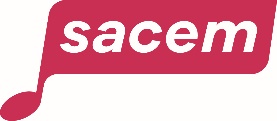 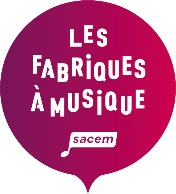 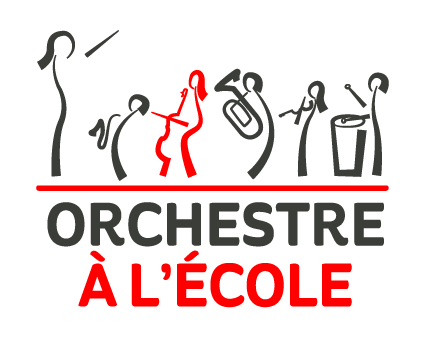 Calendrier de votre projet pour le programmeFabrique à Musique Sacem x Orchestre à l’EcoleOrchestre à l’école concerné :Auteur-compositeur / Autrice-compositrice : Structure culturelle : Merci d'indiquer toutes les dates clés du projet, en faisant obligatoirement figurer :les dates des rencontres entre l’auteur-compositeur / l’autrice-compositrice et l'orchestrela date de la visite de la salle culturelle (possibilité de combiner cette date avec celle de la restitution)la date de restitution du projet